 Министерство общего и профессионального образования Ростовской областигосударственное бюджетное профессиональное образовательное учреждение Ростовской области «Ростовское профессиональное училище № 5»(ГБПОУ РО ПУ № 5)РАБОЧАЯ ПРОГРАММАобщеобразовательной учебной дисциплины ОУД.14 История Донского краяпо профессии15.01.30 Слесарьг. Ростов-на-Дону2018 г.   Рабочая программа учебной дисциплины ОУД. 14 «История Донского края» разработана с учетом требований ФГОС среднего общего образования, ФГОС среднего профессионального образования и профиля профессионального образования: технического,  в соответствии с «Рекомендациями по организации получения среднего общего образования в пределах освоения образовательных программ  среднего профессионального образования на базе основного общего образования с учетом требований федеральных  государственных образовательных стандартов и получаемой профессии или специальности среднего профессионального  образования» (письмо Департамента государственной политики в сфере подготовки рабочих кадров и ДПО Минобрнауки России от 17.03.2015 № 06-259); с учетом Примерной основной образовательной программы среднего общего образования, одобренной решением федерального учебно-методического объединения по общему образованию (протокол от 28 июня 2016 г. № 2/16-з).    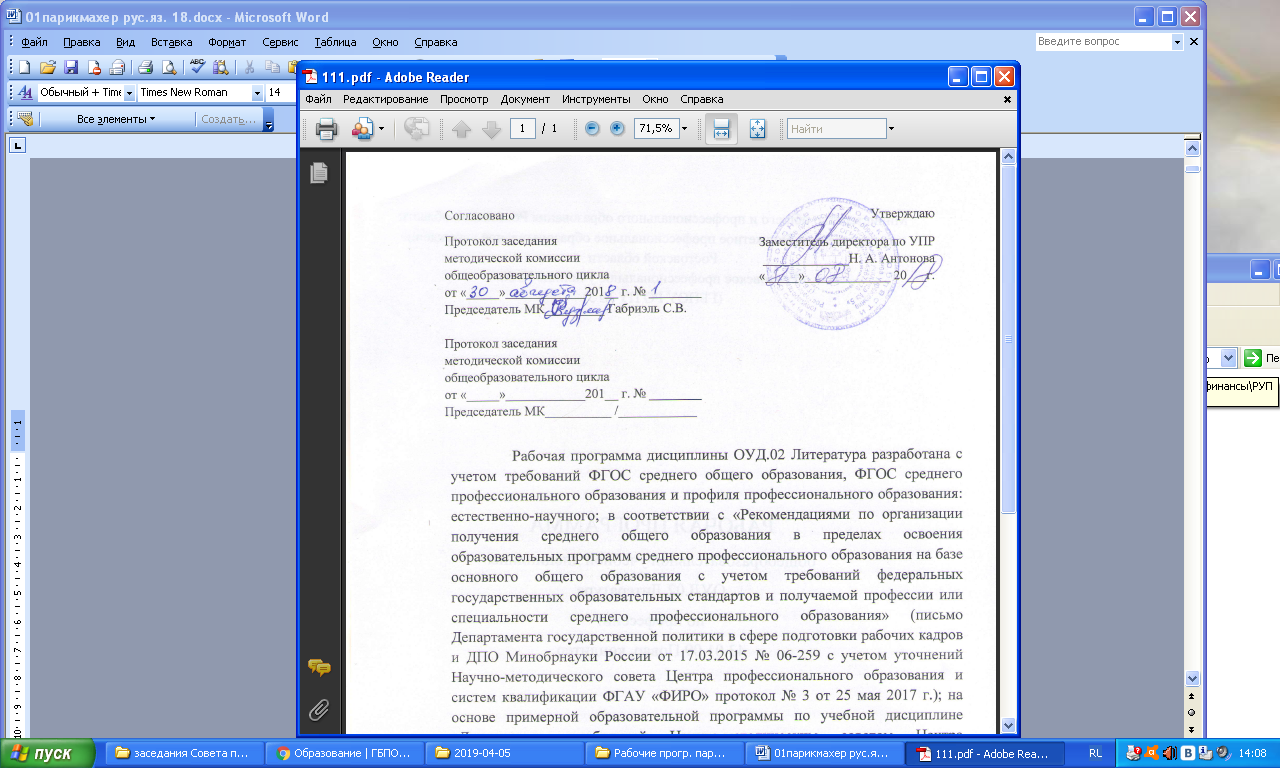 Программа разработана на основе Регионального компонента государственного стандарта общего образования по истории (История Донского края), Федерального базисного учебного плана и примерного учебного плана для образовательных учреждений Российской Федерации, реализующих программы основного общего образования (приказ Министерства образования Российской Федерации № 1312 от 09.03.2004).   Организация-разработчик:государственное бюджетное профессиональное образовательное учреждение Ростовской области «Ростовское профессиональное училище № 5» (ГБПОУ РО ПУ № 5).Разработчик: Шаповалова М. Б. - преподаватель обществознания ГБПОУ РО ПУ № 5 г. Ростов – на - Дону СОДЕРЖАНИЕПояснительная записка…………………………………………………………...4                                                                                 Общая характеристика учебной дисциплины «История Донского края»…….5Место учебной дисциплины в учебном плане…………………………………..6                                              Результаты освоения учебной дисциплины……………………………………..7Содержание учебной дисциплины……………………………………….……...9                                                                Тематическое планирование…………………………………………………….15                                                                            Учебно-методическое и материально-техническое обеспечение программы учебной дисциплины «История Донского края»………………………………16Рекомендуемая литература……………………………………………………...17ПОЯСНИТЕЛЬНАЯ ЗАПИСКА	Программа учебной дисциплины ОУД. 14 «История Донского края» предназначена для изучения истории Донского края в профессиональных образовательных организациях СПО, реализующих региональный компонент и образовательную программу среднего общего образования в пределах освоения основной профессиональной образовательной программы среднего профессионального образования (СПО) на базе основного общего образования при подготовке квалифицированных рабочих, служащих по профессии 15.01.30 Слесарь.	Программа разработана на основе требований ФГОС среднего общего образования, предъявляемых к структуре, содержанию и результатам освоения учебной дисциплины ОУД. 14 «История Донского края», и в соответствии с «Рекомендациями по организации получения среднего общего образования в пределах освоения образовательных программ среднего профессионального образования на базе основного общего образования с учетом требований федеральных государственных образовательных стандартов и получаемой профессии или специальности среднего профессионального образования» (письмо Департамента государственной политики в сфере подготовки рабочих кадров и ДПО Минобрнауки России от 17.03.2015 № 06-259 с учетом Примерной основной образовательной программы среднего общего образования, одобренной решением федерального учебно-методического объединения по общему образованию (протокол от 28 июня 2016 г. № 2/16-з.Содержание программы ОУД. 14 «История Донского края» направлено на достижение следующих целей:- формирование у обучающихся целостного и своеобразного исторического образа родного края на основе комплексного осмысления региональных процессов и их роли в образовании, самоопределении и саморазвитии студентов;- воспитание разносторонне развитой личности гражданина России, духовно связанного с малой родиной, знающего и уважающего ее историю, культуру, национальные традиции, ориентированного в системе ценностей и потребностях современной жизни;- формирование у студентов способности к самостоятельному жизненному выбору, самообразованию, самосовершенствованию в условиях многонационального и поликонфессионального своеобразия Ростовской области. В программу включено содержание, направленное на формирование у студентов компетенций, необходимых для качественного освоения основной профессиональной образовательной программы СПО на базе основного общего образования с получением среднего общего образования – программы подготовки квалифицированных рабочих, служащих, программы подготовки специалистов среднего звена (ППКРС).ОБЩАЯ ХАРАКТЕРИСТИКА УЧЕБНОЙ ДИСЦИПЛИНЫ «ИСТОРИЯ ДОНСКОГО КРАЯ»Региональный компонент государственного стандарта общего образования (История Донского края) разработан с учетом основных направлений модернизации общего образования и обеспечивает:		- деятельностный характер образования;		- направленность содержания образования на формирование общих учебных умений и навыков, познавательной культуры личности;		- усиление воспитательного потенциала и социально-гуманитарной направленности содержания образования;		- формирование ключевых компетенций обучающихся;		- обеспечение вариативности и свободы выбора в образовании для субъектов образовательного процесса (обучающихся и их родителей, преподавателей и образовательных учреждений);		- усиление роли истории как дисциплины, обеспечивающей успешную социализацию обучающихся.Базовыми основаниями формирования регионального компонента государственного стандарта общего образования (История Донского края) являются:целостность содержания образования, органичность включения регионального компонента в базовый курс истории, обеспечение преемственности между ступенями образования;научность;типичность включенного регионального исторического материала;комплексность в раскрытии исторического материала;ориентация на практический, деятельностный, личностный подходы к формированию ключевых компетенций учащихся средствами содержания образования;сохранение альтернативности в подаче исторического материала;аксиологическая направленность.Задачами реализации регионального компонента по истории Донского края являются: представление выпускникам целостной картины об историческом, этнонациональном, природном, хозяйственном своеобразии родного края, традициях духовной и нравственной жизни, социальном опыте народа; формирование позитивных	ценностных ориентаций в ходе ознакомления с исторически сложившимися культурными, религиозными, этно-национальными традициями народов, населяющих Донской край, для применения полученных знаний и умений на практике, планирования своей жизнедеятельности, участия в решении существующих и возникающих региональных, общенациональных проблем;  обеспечение понимания идеи межнационального согласия, толерантности как важнейших традиций духовной жизни региона, формирование на этой основе умения конструктивного межкультурного взаимодействия с представителями различных этносов, навыков бесконфликтного поведения; способствование этнической идентификации и политической консолидации населения Ростовской области; помощь в осознании разнообразия и масштабов трудовой жизни в регионе, передача знаний и умений для активного участия в ней;способствование самоопределению, формированию потребности в созидательной трудовой деятельности на благо семьи, общества, государства; пробуждение интереса к судьбам людей родного края, к истории повседневности, воспитание уважения к представителям старшего поколения, институту семьи; развитие у обучающихся интереса к родной истории через раскрытие сущности исторических явлений и процессов на близком и ярком материале; развитие творческих способностей, обучающихся на основе поисковой, исследовательской деятельности, изучения многообразных источников по истории края; создание условий для приобщения обучающихся к культуре, искусству, способам художественного самовыражения на примерах творчества земляков – известных деятелей культуры; формирование у обучающихся собственного оценочного отношения к фактам и событиям прошлого и настоящего. Перспективными видами учебной деятельности для реализации регионального компонента являются: моделирование, коммуникативная и исследовательская деятельность.Содержание учебной дисциплины ОУД. 14 «История Донского края» разработано с ориентацией на технический профиль по профессии 15.01.30 Слесарь. Это выражается через содержание обучения, количество часов, выделяемых на изучение отдельных тем программы, глубину их освоения обучающимися, через объем и характер практических занятий, виды внеаудиторной самостоятельной работы студентов. Программа рассчитана на 72 академических часа.МЕСТО УЧЕБНОЙ ДИСЦИПЛИНЫ В УЧЕБНОМ ПЛАНЕУчебная дисциплина ОУД. 14 «История Донского края» изучается в общеобразовательном цикле учебного плана ОПОП СПО на базе основного общего образования с получением среднего общего образования (ППКРС).РЕЗУЛЬТАТЫ ОСВОЕНИЯ УЧЕБНОЙ ДИСЦИПЛИНЫОсвоение содержания учебной дисциплины ОУД.14 «История Донского края» обеспечивает достижение студентами следующих результатов:личностных:- сформированность российской гражданской идентичности, патриотизма, уважения к своему народу, чувств ответственности перед Родиной, гордости за свой край, свою Родину, прошлое и настоящее многонационального народа России, уважения к государственным символом (герб, флаг, гимн);- становление гражданской позиции как активного и ответственного члена российского общества, осознающего свои конституционные права и обязанности, уважающего закон и правопорядок, обладающего чувством собственного достоинства, осознанно принимающего традиционные национальные и общечеловеческие гуманистические и демократические ценности;- готовности к служению Отечеству, его защите;- сформированность мировоззрения, соответствующего современному уровню развития исторической науки и общественной практики, основанного на диалоге культур, а также различных форм общественного сознания, осознание своего места в поликультурном мире;- сформированность основ саморазвития и самовоспитания в соответствии с общечеловеческими ценностями и идеалами гражданского общества; готовность и способность к самостоятельной, творческой и ответственной деятельности;- толерантное сознание и поведение в поликультурном мире, готовность и способность вести диалог с другими людьми, достигать в нём взаимопонимания, находить общие цели и сотрудничать для их достижения;межпредметных:- умение самостоятельно определять цели деятельности и составлять планы деятельности; самостоятельно осуществлять, контролировать и корректировать деятельность; использовать все возможные ресурсы для достижения поставленных целей и реализации планов деятельности; выбирать успешные стратегии в различных ситуациях;- умение продуктивно общаться и взаимодействовать в процессе совместной деятельности, учитывать позиции других участников деятельности, эффективно разрешать конфликты;- владение навыками познавательной, учебно-исследовательской и проектной деятельности, навыками разрешения проблем; способность и готовность к самостоятельному поиску методов решения практических задач, применению различных методов познания;- готовность и способность к самостоятельной информационно-познавательной деятельности, включая умение ориентироваться в различных источниках исторической информации, критически ее оценивать и интерпретировать;- умение использовать средства информационных и коммуникационных технологий в решении когнитивных, коммуникативных и организационных задач с соблюдением требований эргономики, техники безопасности, гигиены, ресурсосбережения, правовых и этических норм, норм информационной безопасности;- умение самостоятельно оценивать и принимать решения, определяющие стратегию поведения, с учётом гражданских и нравственных ценностей;предметных:- сформированность представлений о современной исторической науке, её специфике;- владение комплексом знаний об истории Донского края и России в целом;- сформированность умений применять исторические знания в профессиональной и общественной деятельности, поликультурном общении;- владение навыками проектной деятельности и исторической реконструкции с привлечением различных источников;- сформированность умений вести диалог, обосновывать свою точку зрения в дискуссии по исторической тематике.ТЕМАТИЧЕСКОЕ ПЛАНИРОВАНИЕПри реализации содержания учебной дисциплины ОУД. 14 «История Донского края» в пределах освоения ОПОП СПО на базе основного общего образования с получением среднего общего образования (ППКРС)максимальная учебная нагрузка обучающегося 108 часов, в том числе:обязательная аудиторная учебная нагрузка обучающегося 72 часа;самостоятельная работа обучающегося- 36 часов      Тематический планУЧЕБНО-МЕТОДИЧЕСКОЕ И МАТЕРИАЛЬНО-ТЕХНИЧЕСКОЕ ОБЕСПЕЧЕНИЕ ПРОГРАММЫ УЧЕБНОЙ ДИСЦИПЛИНЫ«ИСТОРИЯ ДОНСКОГО КРАЯ»Освоение программы учебной дисциплины ОУД. 14 «История Донского края» предполагает наличие в профессиональной образовательной организации, реализующей образовательную программу среднего общего образования в пределах освоения ОПОП СПО на базе основного общего образования, учебного кабинета.Помещение кабинета социально-гуманитарных дисциплин удовлетворяет требованиям Санитарно-эпидемиологических правил и нормативов (СанПиН 2.4.2 № 178-02) и оснащено типовым оборудованием, указанным в настоящих требованиях, в том числе специализированной учебной мебелью и средствами обучения, достаточными для выполнения требований к уровню подготовки обучающихся.В состав учебно-методического и материально-технического обеспечения программы учебной дисциплины ОУД. 14 «История Донского края» входят:- многофункциональный комплекс преподавателя;- технические средства обучения (средства ИКТ): компьютеры студентов (рабочие станции), рабочее место педагога с модемом (одноранговая локальная сеть кабинета, Интернет); - периферийное оборудование и оргтехника (принтер на рабочем месте педагога, проектор и экран);-  расходные материалы (бумага, картридж для принтера);- комплект технической документации, в том числе паспорта на средства обучения, инструкции по их использованию и технике безопасности;- библиотечный фонд.В библиотечный фонд входят учебники, учебно-методические комплекты (УМК), обеспечивающие освоение интегрированной учебной дисциплины ОУД. 14 «История Донского края», рекомендованные или допущенные для использования в профессиональных образовательных организациях, реализующих образовательную программу среднего общего образования в пределах освоения ОПОП СПО на базе основного общего образования.Библиотечный фонд дополнен энциклопедиями, справочниками, научной и научно-популярной литературой по экономике, социологии, праву и т.п.В процессе освоения программы учебной дисциплины «История Донского края» студенты имеют возможность доступа к электронным учебным материалам по истории Донского края (электронные книги, практикумы, тесты и др.).РЕКОМЕНДУЕМАЯ ЛИТЕРАТУРААстапенко М. П. « Край Донской казачий…» //И: Издательство Ростовского обл. ИУУ. - 1994 г.;Веряскина О. Г. Учебно-методические материалы «История Донского края с древнейших времен до конца 16 века» // И: Донской издательский дом. -  2005 г.;Веряскина О. Г. Методические рекомендации по реализации национально-регионального компонента исторического образования // И: Ростов-на-Дону. - 2003 г.;Давыдов А. С. «В боях за Дон» // И: Ростовское книжное издательство. - Ростов-на-Дону. – 1983 г.;Демешина Е. И., Хмелевский К. А. История Донского края. Учебное пособие // И: Ростовское книжное издательство. – 1976 г.;Кислицин С. А. , Кислицина И. Г. Учебник «История Донского края в XX веке» // Ростов-на –Дону. – И: Донской издательский дом. - 2004 г;История Дона (с древнейших времён до падения крепостного права) // Под ред. Пронштейна А. П. – И: Ростов н/Д. – 1973 г.;Учебные карты «Русь в XIII веке», «Россия в XVI веке».ИНТЕРНЕТ - РЕСУРСЫwww.openclass.ru (Открытый класс: сетевые образовательные сообщества);www.school-collection.edu.ru (Единая коллекция цифровых образовательных ресурсов);www.festival.1september.ru (Фестиваль педагогических идей «Открытый урок»);www.base.garant.ru («ГАРАНТ» — информационно-правовой портал);www.istrodina.com (Российский исторический иллюстрированный журнал «Родина»).СОДЕРЖАНИЕ УЧЕБНОЙ ДИСЦИПЛИНЫСОДЕРЖАНИЕ УЧЕБНОЙ ДИСЦИПЛИНЫСОДЕРЖАНИЕ УЧЕБНОЙ ДИСЦИПЛИНЫНаименование, номерразделов и темСодержание учебного материала, практические занятия, самостоятельная работа обучающихсяОбъем часовУровень освоения1234ВведениеИстория Донского края как учебный курс. Специфика объекта его изучения. Актуальность изучения истории Донского края при освоении профессий СПО.12Раздел №1.   История Донского края в древности. История Донского края в средневековьеРаздел №1.   История Донского края в древности. История Донского края в средневековьеРаздел №1.   История Донского края в древности. История Донского края в средневековье13Тема 1.1.  Донской край в древностиСодержание учебного материалаСодержание учебного материала3Тема 1.1.  Донской край в древности1Первобытные племена на территории Дона. Киммерийцы. Скифо-сарматская эпоха. Находки археологов. 12Тема 1.1.  Донской край в древности2Греки. Танаис. Занятия, культура, быт, верования.12Тема 1.1.  Донской край в древности3Великое переселение народов. Готы в Приазовье. Гуннское нашествие.12Тема 1.2.  История Донского края в средневековьеСодержание учебного материалаСодержание учебного материала9Тема 1.2.  История Донского края в средневековье1Дон в эпоху раннего средневековья.12Тема 1.2.  История Донского края в средневековье2Смена населения. Хазары. Саркел. Разгром Хазарии. Славяне на Дону. Белая Вежа.12Тема 1.2.  История Донского края в средневековье3Печенеги и половцы. Взаимодействие славян с миром кочевников. 12Тема 1.2.  История Донского края в средневековье4Монголо-татары на Дону. Золотоордынский Азак и генуэзско - венецианская Тана – центры ремесла и торговли.12Тема 1.2.  История Донского края в средневековье5Дикое поле. Проблема происхождения донского казачества. Появление казачьих городков. Первые казачьи столицы. 12Тема 1.2.  История Донского края в средневековье6Формирование казачьего самоуправления. Отношение казачества с Московским царством. Особенности казаков как сословия. 12Тема 1.2.  История Донского края в средневековье7Участие казаков во взятии Казани и Астрахани. Поход в Сибирь Ермака Тимофеевича. Борьба казаков с Крымским ханством.12Тема 1.2.  История Донского края в средневековье8Хозяйство, основные занятия, быт, обычаи и традиции населения Донского края в XVI веке.12Тема 1.2.  История Донского края в средневековье9Контрольная работа по разделу № 113Тема 1.2.  История Донского края в средневековьеПрактические занятияПрактические занятия1Тема 1.2.  История Донского края в средневековьеПрактическое занятие №1. Дон в древности13Тема 1.2.  История Донского края в средневековьеСамостоятельная работаСамостоятельная работа5Тема 1.2.  История Донского края в средневековьеПоход в Сибирь ЕрмакаТерские казаки их быт, нравыВолгские казаки особенности быта и вероисповеданияВзаимоотношения между Россией и Донским казачествомРаздел № 2.   История Донского края в XVII – XVIII векахРаздел № 2.   История Донского края в XVII – XVIII векахРаздел № 2.   История Донского края в XVII – XVIII веках15Тема 2.1. Донской край в XVII векеСодержание учебного материалаСодержание учебного материала4Тема 2.1. Донской край в XVII веке1Оформление социального статуса казачества, его прав, привилегий и обязанностей службы в XVII веке.12Тема 2.1. Донской край в XVII веке2Участие казаков в событиях Смутного времени. Боевые действия Войска Донского против Турции и Крыма. Азовское осадное сидение. 12Тема 2.1. Донской край в XVII веке3Социальные движения. Степан Разин.12Тема 2.1. Донской край в XVII веке4Культура донского казачества в XVII веке. Православная церковь и казачество.12Тема 2.2. Донской край в XVIII веке Содержание учебного материалаСодержание учебного материала10Тема 2.2. Донской край в XVIII веке 1Изменение взаимоотношений центральной власти с казачеством при Петре I: ликвидация казачьих вольностей и прав. Восстание под предводительством Кондратия Булавина. Судьба казаков-некрасовцев.12Тема 2.2. Донской край в XVIII веке 2Участие донских казаков в Азовских походах Петра I, Северной войне. Присоединение Приазовья к России и его освоение в середине XVIII века. 12Тема 2.2. Донской край в XVIII веке 3Неказачье население. Приток русских и украинских крестьян. Занятия, промыслы, торговля донского населения. 12Тема 2.2. Донской край в XVIII веке 4Черкасские ярмарки. Основание Темерницкой таможни, крепости Св. Дмитрия Ростовского. Включение в состав Войска Донского калмыков, их культурные отличия.12Тема 2.2. Донской край в XVIII веке 5Участие Войска Донского в войнах Российской империи в XVIII веке. Военное искусство казаков. Система управления Войском Донским. Атаманы Д.Е. и С.Д.Ефремовы, И.М.Краснощеков. 12Тема 2.2. Донской край в XVIII веке 6Донской край при Екатерине II. Превращение казачества в замкнутое военное сословие.  Е. Пугачев.12Тема 2.2. Донской край в XVIII веке 7Переселение из Крыма на Дон греков и армян. Занятия, быт, традиции, обычаи и верования народов, переселившихся на Дон. 12Тема 2.2. Донской край в XVIII веке 8Восстание донских казаков в 1792-1794 годах. Распространение норм крепостного права на донских крестьян. Появление казачьего дворянства.12Тема 2.2. Донской край в XVIII веке 9Культура края в XVIII веке. Старочеркасский музей – заповедник. 12Тема 2.2. Донской край в XVIII веке 10Контрольная работа по разделам №2. 13Тема 2.2. Донской край в XVIII веке Практические занятияПрактические занятия1Тема 2.2. Донской край в XVIII веке Практическое занятие №2. Донской край в XVII-XVIII веках.13Тема 2.2. Донской край в XVIII веке Самостоятельная работаСамостоятельная работа6Тема 2.2. Донской край в XVIII веке Политика Екатерины Второй по переселению из Крыма греков и крымских армянПервые армянские колонии на ДонуГреческие поселения на Дону (Тана)Роль Донского казачества в битве за АзовАзовские походы Петра ПервогоКазачество в борьбе с самодержавиемРаздел 3.  Донской край в XIX веке.Раздел 3.  Донской край в XIX веке.Раздел 3.  Донской край в XIX веке.14Тема 3.1.  Военные походы донских казаков в XIX веке	Содержание учебного материалаСодержание учебного материала10Тема 3.1.  Военные походы донских казаков в XIX веке	1М. И. Платов. Перенос столицы Войска Донского из Старочеркасска в Новочеркасск. Система управления Войском Донским.12Тема 3.1.  Военные походы донских казаков в XIX веке	2Донские казаки в Отечественной войне 1812 года и заграничных походах русской армии.12Тема 3.1.  Военные походы донских казаков в XIX веке	3Дело братьев Грузиновых. В. Д. Сухоруков и декабристы.Тема 3.1.  Военные походы донских казаков в XIX веке	4Хозяйство Дона в дореформенный период. Земледелие, скотоводство, коневодство, промыслы, торговля.12Тема 3.1.  Военные походы донских казаков в XIX веке	5Участие донских казаков в Кавказской войне.12Тема 3.1.  Военные походы донских казаков в XIX веке	6Генерал Я. П. Бакланов. Дон в период Крымской войны. Операции в Приазовье. Участие казаков в русско-турецкой войне 1877-1878 годов.12Тема 3.1.  Военные походы донских казаков в XIX веке	7Особенности реформ 1860-70-х годов на Дону. Экономика края в пореформенный период: промышленность, товарное земледелие, банковской дело. 12Тема 3.1.  Военные походы донских казаков в XIX веке	8Население края в пореформенный период, его этнический и социальный состав и культурные особенности. 12Тема 3.1.  Военные походы донских казаков в XIX веке	9Ростов, Нахичевань-на-Дону, Азов – важнейшие культурные и торговые центры юга России.12Тема 3.1.  Военные походы донских казаков в XIX веке	10Таганрог, Новочеркасск – важнейшие культурные и торговые центры юга России.12Тема 3.2.  Общественно-политическая жизнь и культура Донского края в XIX векеСодержание учебного материалаСодержание учебного материала3Тема 3.2.  Общественно-политическая жизнь и культура Донского края в XIX веке1Общественно-политическая жизнь и культура Донского края в XIX веке. Образование, просвещение, медицина, искусство, религия. Духовные святыни Дона.12Тема 3.2.  Общественно-политическая жизнь и культура Донского края в XIX веке2Выдающиеся земляки XVIII-XIX веков.12Тема 3.2.  Общественно-политическая жизнь и культура Донского края в XIX веке3Контрольная работа по разделу № 3.13Тема 3.2.  Общественно-политическая жизнь и культура Донского края в XIX векеПрактические занятияПрактические занятия1Тема 3.2.  Общественно-политическая жизнь и культура Донского края в XIX векеПрактическое занятие № 3.  Донской край в XIX веке.13Тема 3.2.  Общественно-политическая жизнь и культура Донского края в XIX векеСамостоятельная работаСамостоятельная работа5Тема 3.2.  Общественно-политическая жизнь и культура Донского края в XIX векеИзменения в жизни казачества в 18-19 векахПолитика Екатерины Второй на ДонуУчастие Донских казаков в Русско-турецких войнах в начале 19 векаПодвиги Донских казаков во время войны 1812 годаАтаман М. Платов и его соратникиРаздел 4.  Донской край в XX веке.Раздел 4.  Донской край в XX веке.Раздел 4.  Донской край в XX веке.15Тема 4.1.  Донской край в 1900 – 1940-х годахСодержание учебного материалаСодержание учебного материала6Тема 4.1.  Донской край в 1900 – 1940-х годах1Хозяйственное развитие и система управления Области Войска Донского в начале XX века. Донские казаки в русско-японской войне. 12Тема 4.1.  Донской край в 1900 – 1940-х годах2Революция 1905-1907 годов на Дону. Рабочее движение, волнения крестьян. Казачество в период революции.12Тема 4.1.  Донской край в 1900 – 1940-х годах3Развитие культуры Донского края в начале XX века.12Тема 4.1.  Донской край в 1900 – 1940-х годахУчастие донских казаков в Первой мировой войне. Революция 1917 года на Дону. А. М. Каледин. Ф. М. Подтелков, М. В. Кривошлыков. Образование Донской Советской республики. П. Н. Краснов. 12Тема 4.1.  Донской край в 1900 – 1940-х годах4Гражданская война на Дону. Трагедия казачества. Вешенское восстание. Разгром белоказачьих формирований, победа Советской власти.12Тема 4.1.  Донской край в 1900 – 1940-х годах5Административно-территориальные преобразования в крае. НЭП, индустриализация на Дону, строительство Ростсельмаша, «Шахтинское дело» 1928 года. Коллективизация на Дону. Репрессии.12Тема 4.1.  Донской край в 1900 – 1940-х годах6Образование Ростовской области. Развитие образования, культуры.12Тема 4.2. Донской край в Великой Отечественной войнеСодержание учебного материалаСодержание учебного материала2Тема 4.2. Донской край в Великой Отечественной войне1Донской край в Великой Отечественной войне. Битва за Ростов и Северный Кавказ. Миус – фронт. Боевой путь воинских частей, сформированных на Дону. 12Тема 4.2. Донской край в Великой Отечественной войне2Подвиги советских солдат на Донской земле.  Участие донских казаков - эмигрантов во Второй мировой войне.12Тема 4.3. Донской край в послевоенный периодСодержание учебного материалаСодержание учебного материала4Тема 4.3. Донской край в послевоенный период1Послевоенный период (1945-1985 годы). Тенденции и противоречия развития. Строительство Волго-Донского канала. Создание новых индустриальных центров в Б. Калитве, Новочеркасске, Каменске, Азове, Цимлянске. 12Тема 4.3. Донской край в послевоенный период2Новочеркасская трагедия 1962 года.12Тема 4.3. Донской край в послевоенный период3Строительство Аттомаша и Ростовской АЭС. Замедление темпов развития народного хозяйства. Рост застойных явлений, особенности их проявления в Ростовской области. 12Тема 4.3. Донской край в послевоенный период4Культурное развитие области в послевоенный период.12Тема 4.4. Донской край в перестроечный периодСодержание учебного материалаСодержание учебного материала2Тема 4.4. Донской край в перестроечный период1Перестроечный период на Дону (1985-1991 годы). Экономическая и политическая ситуация. Место Ростовской области в хозяйственной и культурной жизни страны.12Тема 4.4. Донской край в перестроечный период2Контрольная работа по разделу № 4.13Тема 4.4. Донской край в перестроечный периодПрактические занятияПрактические занятия1Тема 4.4. Донской край в перестроечный периодПрактическое занятие № 4. Донской край в XX веке.13Тема 4.4. Донской край в перестроечный периодСамостоятельная работаСамостоятельная работа8Тема 4.4. Донской край в перестроечный периодРеволюционное движение на Донуг. Ростов во 2-й половине 19 века ( русский Чикаго)Культура и образование на Дону на рубеже 19-20 вековДон в годы первой Русской революцииТемерник – «Красная Пресня Ростова»Установление советской власти на ДонуДонской край в годы 1-й Мировой войныДон в годы Октябрьской революции и Гражданской войныРаздел 5. Донской край в начале XXI века.Раздел 5. Донской край в начале XXI века.Раздел 5. Донской край в начале XXI века.14Тема 5.1. Становление современной власти на ДонуСодержание учебного материала5Тема 5.1. Становление современной власти на Дону1Донской край в конце XX – начале XXI веков (1991-2004 годы): проблемы возрождения казачества, казачье зарубежье. 12Тема 5.1. Становление современной власти на Дону2Становление представительной и исполнительной власти на Дону.12Тема 5.1. Становление современной власти на Дону3Символика Ростовской области.12Тема 5.1. Становление современной власти на Дону4Политика администрации Ростовской области.12Тема 5.1. Становление современной власти на Дону5Молодёжная политика на Дону: основные направления, проекты, форумы.12Тема 5.2.  Социально-экономическое и культурное развитие Ростовской областиСодержание учебного материалаСодержание учебного материала7Тема 5.2.  Социально-экономическое и культурное развитие Ростовской области1Дон многонациональный и поликонфессиональный. Традиции и обычаи народов Дона. 12Тема 5.2.  Социально-экономическое и культурное развитие Ростовской области2Высшее образование в Ростовской области. Университеты, их современная история.Тема 5.2.  Социально-экономическое и культурное развитие Ростовской области3Развитие промышленности и сельского хозяйства Ростовской области. 12Тема 5.2.  Социально-экономическое и культурное развитие Ростовской области4Проблемы развития социальной сферы. Наука, культура, спорт.12Тема 5.2.  Социально-экономическое и культурное развитие Ростовской области5Российские студенческие отряды на Дону. Развитие студенчества и добровольничества. 12Тема 5.2.  Социально-экономическое и культурное развитие Ростовской области6Выдающиеся земляки XX века. Ростов-на-Дону – центр Южного Федерального округа.12Тема 5.2.  Социально-экономическое и культурное развитие Ростовской области7Контрольная работа по разделу № 5.13Тема 5.2.  Социально-экономическое и культурное развитие Ростовской областиПрактические занятияПрактические занятия1Тема 5.2.  Социально-экономическое и культурное развитие Ростовской областиПрактическое занятие № 5.  Молодёжная политика в Ростовской области. 13Тема 5.2.  Социально-экономическое и культурное развитие Ростовской областиСамостоятельная работаСамостоятельная работа12Тема 5.2.  Социально-экономическое и культурное развитие Ростовской областиРостов в годы НЕПаТема 5.2.  Социально-экономическое и культурное развитие Ростовской областиДон индустриальныйТема 5.2.  Социально-экономическое и культурное развитие Ростовской областиСтроительство «Ростсельмаша»Тема 5.2.  Социально-экономическое и культурное развитие Ростовской областиСтановление на Дону новой социалистической культурыТема 5.2.  Социально-экономическое и культурное развитие Ростовской областиПисатели Дона ( Чехов, Шолохов, Погодини т.д.)Тема 5.2.  Социально-экономическое и культурное развитие Ростовской областиДон в годы 2-й Мировой и Великой Отечественной войныТема 5.2.  Социально-экономическое и культурное развитие Ростовской областиБитва за  ворота Северного Кавказа 1941г.Тема 5.2.  Социально-экономическое и культурное развитие Ростовской областиОккупация фашистами РостоваТема 5.2.  Социально-экономическое и культурное развитие Ростовской областиДон на рубеже 20-21 векаТема 5.2.  Социально-экономическое и культурное развитие Ростовской областиИх именами названы улицы города Ростова-на -ДонуТема 5.2.  Социально-экономическое и культурное развитие Ростовской областиМолодежь Дона против международного терроризмаТема 5.2.  Социально-экономическое и культурное развитие Ростовской областиРостов город 5 –и морейТема 5.2.  Социально-экономическое и культурное развитие Ростовской областиДифференцированный зачет13Наименование раздела (темы)Количество часовКоличество часовКоличество часовКоличество часовНаименование раздела (темы)Вид учебной работыВид учебной работыВид учебной работыВид учебной работыНаименование раздела (темы)аудиторные занятиятеоретические занятияпрактические занятиявнеаудиторная самостоятельная работаВведение11Раздел 1. История Донского края в древности. История Донского края в средневековье.131215Раздел 2. История Донского края в XVII – XVIII веках.151416Раздел 3. История Донского края в XIX веке.141315Раздел 4. История Донского края в XX веке.151418Раздел 5. История Донского края в XXI веке.1312112Промежуточная аттестация в форме дифференцированного зачета - 1Промежуточная аттестация в форме дифференцированного зачета - 1Промежуточная аттестация в форме дифференцированного зачета - 1Промежуточная аттестация в форме дифференцированного зачета - 1Промежуточная аттестация в форме дифференцированного зачета - 1Всего7267536